Customer Name:				Delivery Address:Address:Purchase OrderPurchase OrderPurchase OrderContact No:Shipping MethodShipping TermsDelivery DateTBCTBCTBCQtyBikeModelDescriptionUnit PriceUnit PriceDelivery £25.00SubtotalSubtotalSubtotalSubtotalSubtotalSubtotalAll prices include VATAll prices include VATAll prices include VATAll prices include VATAll prices include VATAll prices include VATTotalTotalTotalTotalTotalTotalPlease send two copies of your invoice.Enter this order in accordance with the prices, terms, delivery method, and specifications listed above.Please notify us immediately if you are unable to ship as specified.Please send two copies of your invoice.Enter this order in accordance with the prices, terms, delivery method, and specifications listed above.Please notify us immediately if you are unable to ship as specified.Please send two copies of your invoice.Enter this order in accordance with the prices, terms, delivery method, and specifications listed above.Please notify us immediately if you are unable to ship as specified.Please send two copies of your invoice.Enter this order in accordance with the prices, terms, delivery method, and specifications listed above.Please notify us immediately if you are unable to ship as specified.Please send two copies of your invoice.Enter this order in accordance with the prices, terms, delivery method, and specifications listed above.Please notify us immediately if you are unable to ship as specified.Please send two copies of your invoice.Enter this order in accordance with the prices, terms, delivery method, and specifications listed above.Please notify us immediately if you are unable to ship as specified.Customer SignatureCustomer SignatureDateDate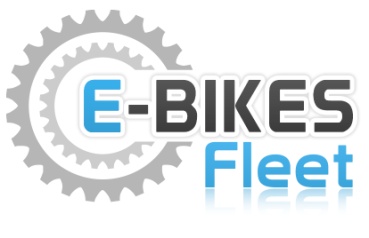 